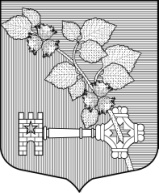 АДМИНИСТРАЦИЯВиллозского городского поселенияЛомоносовского муниципального районаПОСТАНОВЛЕНИЕ № 500 «06» октября 2022 года                                                                                             гп. ВиллозиОб актуализации схемы водоснабжения и водоотведения Виллозского городского поселения Ломоносовского района Ленинградской области В соответствии с Федеральным законом от 06 октября 2003 года №131-Ф3 «Об общих принципах организации местного самоуправления в Российской Федерации», Федеральным законом от 07.12.2011 №416-ФЗ «О водоснабжении и водоотведении», Постановлением Правительства РФ от 05.09.2013 №782 «О схемах водоснабжения и водоотведения», Уставом Виллозского городского поселения Ломоносовского муниципального района Ленинградской области, администрация ПОСТАНОВЛЯЕТ:Утвердить актуализированную «Схему водоснабжения и водоотведения муниципального образования Виллозское городское поселение муниципального образования Ломоносовский муниципальный район Ленинградской области на период до 2035 года». Опубликовать настоящее постановление и разместить на официальном сайте муниципального образования Виллозское городское поселение по электронному адресу: www.villozi-adm.ru. Контроль за исполнением настоящего Постановления возложить на начальника отдела по ЖКХ, строительству и землепользованию.Глава администрации Виллозского городского поселения                                                                      С.В. Андреева